Adolescent Wellness ProgramTake Control Enrollment FormDate: _____\_____\_____Name: ________________________________________________________DOB_____\_____\_____Age: ___________Address: __________________________________________________________________________________________City/Town: _________________________________________________ State:___________ Zip Code:______________Telephone number: H:_______________________ C:_________________________ W:__________________________Parent/Guardian name(s): ______________________________________Email: ________________________________  Who does the youth live with? __________________________________ How many siblings? _____________________School: ____________________________________  Grade: ______________  IEP or 504? (N) ________ (Y)_________If yes, explain: _____________________________________________________________________________________ __________________________________________________________________________________________________Medication: ________________________________________________________________________________________Is the youth in counseling? (N) ______ (Y)_______ if yes, counselor’s name: ___________________________________Referral source: _______________________________________ Telephone number: _____________________________Completed by: ____\_____\_____  Does the youth have a JPPO? (N) ____ (Y)_____  Name: _______________________Are there any barriers to your child participating appropriately in a two hour class?  (N) ____ (Y)_____  ____________________________________________________________________________________________________________________________________________________________________________________________________Have there been any recent major changes in your child’s life? (N) ____ (Y)_____  ____________________________________________________________________________________________________________________________________________________________________________________________________Incident as reported by: ______ Parent ______ JPPO: ________________________________________________________________________________________________________________________________________________________________________________________________________________________________________________________________________________________________________________________________________________________________________________________________________Is there any additional information that the facilitators should know in order for your child to succeed in the program? (N) ____ (Y)_____  __________________________________________________________________________________________________________________________________________________________________________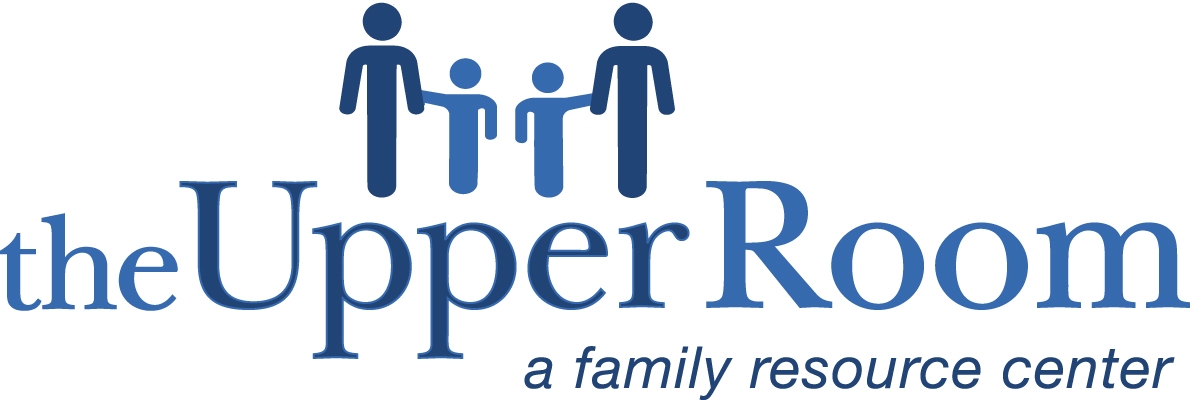 A program of the Upper Room, A Family Resource Center